PLAN RATUNKOWY NURKOWISKA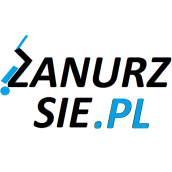 JEZIORO JEGOCIN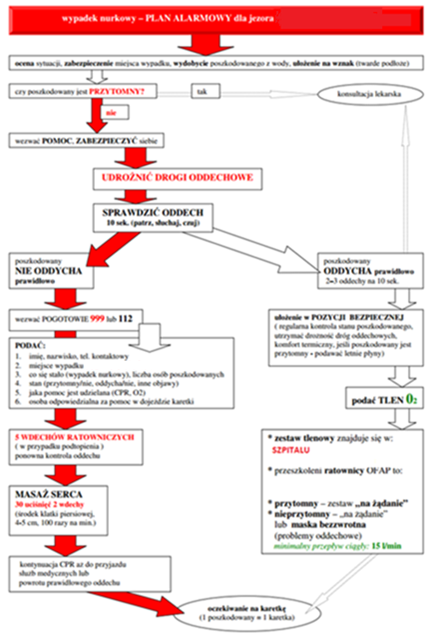 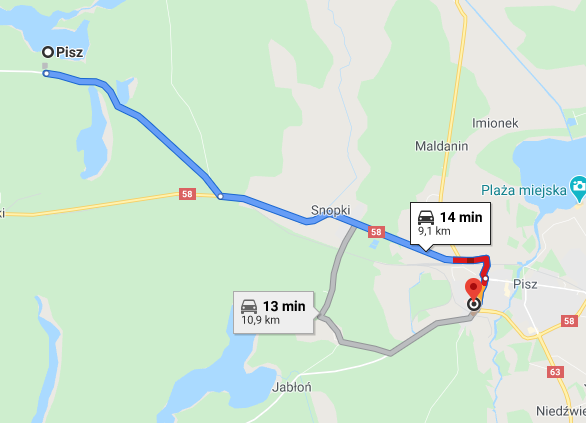 TELEFONY ALARMOWE:PLAN UTWORZONY 14.02.2020r.  - PRZED NURKOWANIEM NALEŻY POTWIERDZIĆ DANEZANURZSIE.PLPortal tworzony przez nurków dla nurkówkontakt@zanurzsie.pl, 506-687-199, www.zanurzsie.plSZPITAL11287 425 45 00ul. Sienkiewicza 2, 12-200 Pisz9,5km/14minSTRAŻ POŻARNA99887 425 41 04Olsztyńska 12, 12-200 Pisz8,5km/10 minPOLICJA99787 425 42 00Armii Krajowej 1, 12-200 Pisz10km /16 minKOMORA DEKOMPRESYJNA22 610 31 44Ul. Wołoska 137, Warszawa219km /180minLEKARZ DYŻURNY KRAJ22 831-34-40Od 16:00 do 8:00Lotnicze pogotowie Rat.22 22 99 999ul. Mickiewicza 7 Pisz – NPI039km/13minDAN Polska58 622-51-63Od 8:00 do 15:00